Regional Cerebral Blood Flow (rCBF) ExaminationLast updated: June 3, 2019133Xe rCBF	1Stable Xe-CT	1Perfusion CT (pCT)	1Single-Photon Emission Computerized Tomography (SPECT)	2Functional MRI (fMRI)	2Resting state fMRI (rs-fMRI)	3Positron emission tomography (PET)	3Cerebrovascular Reserve & Reactivity	3133Xe rCBF- inhaled / injected 133Xe - oldest & least expensive technique!precise measurements of cortical blood flow (provides no information about subcortical perfusion).can be used at bedside, in operating room, or in ICU.commonly used with hypercapnia or hypotension to test autoregulatory capacity of resistance vessels (e.g. focal failure of vasodilatory response, if distributed in territory of major vessel = evidence of maximal dilatation and, therefore, reduced perfusion pressure).Stable Xe-CT- CT tracks changes in tissue density over period of ≈ 6 minutes when inhaled nonradioactive (stable) 28% Xenon gas circulates over capillary bed.Xenon has anatomic number close to iodine (therefore attenuates X-ray beam in similar fashion).unlike iodine, Xenon is freely diffusable and penetrates BBB.Xenon distribution in brain depends on regional blood flow - change of Hounsfield numbers (over time during Xenon inhalation) is displayed as colour maps.provides automatic registration to anatomic information in baseline CT scan.Xenon washout occurs relatively rapidly (allowing repeat examination after 15–20 min).disadvantages:physiologic & anesthetic effects of high xenon concentrations (≈ 30%).any patient movement during 6-min period causes misregistration of data.Xenon uptake may be impaired in severe pulmonary disease.Perfusion CT (pCT)see p. D64 >>- CT tracks transient density changes in blood vessels and brain parenchyma during first pass passage of IV bolus of contrast medium (passage of contrast-medium bolus causes transient increase in Hounsfield units, proportional to iodine concentration in perfused tissue) → maps of cerebral blood volume (CBV), mean transit time (MTT), and cerebral blood flow (CBF) can be obtained.CBF measurement is systematically lower compared to Xe-CT.Single-Photon Emission Computerized Tomography (SPECT)- tomographic imaging of injected radioisotopes:133 Xe123 I isopropyl iodoamphetamine (IMP)99m Tc ethyl cysteinate dimer (ECD)99m Tc hexamethylpropylene amine oxide (HMPAO)physical-mathematical principles similar to CT, but source of radiation is internal to imaged organ.isotopes emit γ-radiation as single photons (vs. PET – positrons) - more favorable cost/benefit ratio than PET (i.e. less expensive and less sophisticated imaging technology than PET).images can be displayed in axial, coronal, or sagittal projections.spatial resolution is inferior to CT and MRI.used widely for imaging of cerebral perfusion (CBF) (e.g. with 123I-IMP).cerebral blood volume (CBV) imaging is also available (e.g. with 99mTc-labeled RBCs); combined flow/volume scans are possible.SPECT of ischemia-infarction - high sensitivity and early detection (specificity is not yet established):artery stenosis → perfusion pressure↓ → CBF↓ + autoregulatory CBV↑ (i.e. CBV/CBF ↑).infarction → metabolic demand↓ → CBF↓ + CBV↓in contrast to PET, SPECT allows scanning hours after injection of tracer - allows cerebral blood flow imaging under unique circumstances (e.g. during epileptic seizure).another promising use - determinations of cerebrovascular reserve through dilatory challenge (CO2 or acetazolamide*).			*Diamox SPECTe.g. perfusion may be normal at rest but show impairment following challenge with acetazolamide (normally cerebral flow increases following acetazolamide administration).Normal 99m Tc HMPAO SPECT of brain: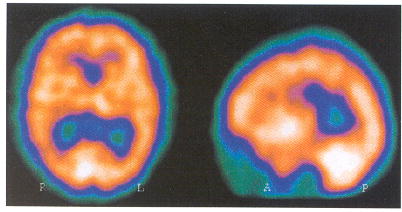 Functional MRI (fMRI)- evaluates CBF by looking at difference between venous oxyhemoglobin and deoxyhemoglobin - blood oxygen level–dependent (BOLD) contrast technique.deoxyhemoglobin is paramagnetic - detected as ↓ T2 signal.oxyhemoglobin is diamagnetic - little effect on T2 signal. during cortical activation, rCBF to eloquent cortex increases, but oxygen extraction changes little (t.y. deguonies patiekiama daugiau negu padidėja jo poreikis) → relative increased concentration of oxyhemoglobin and relatively decreased concentration of deoxyhemoglobin draining activated cortex → decrease of lowered signal intensity, i.e. signal increase in activated cortex (relative to contiguous cortex) – this is seen via subtracting one data set from other (one obtained with, other without stimulus).N.B. BOLD effect is observed at draining venous bed (vs. capillaries) level – there is always some shift; e.g. motor cortex drains posteriorly and motor tasks may show activation regions over sensory cortex!use various paradigms (motor tasks, speech, sensory stimulation)N.B. always use speech – to determine which hemisphere is dominant.biggest fear – vessels around tumor are maximally dilated and won’t show BOLD effect (surgeon may falsely assume that it is not eloquent cortex); H: start with breath-holding test – CO2 increases blood flow 4-5% (vs. tasks – only 2-3%) – look if area of interest shows BOLD effect – if not then of course may not excpect activation with paradigm task.fMRI has been used (± along with DTI) to map cortical areas (language, motor function, interictal spikes, partial seizure foci*, etc) – resolution better than PET!*difficult, because seizures are unpredictable and associated with movement (obscures fMRI image).Resting state fMRI (rs-fMRI)connects areas of brain where BOLD signal fluctuates in synchrony.especially good for noncooperative patients (e.g. kids).does not work well if brain has malformations with disorganized networks (e.g. tuberous sclerosis).light sedation (with any agent) is OK but not general anesthesia.Positron emission tomography (PET)since CBF is tightly coupled to brain metabolism, local uptake of 2-deoxyglucose* is also good index of rCBF.*labeled with positron emitter (such as 18F, 11O, and 15O) Cerebrovascular Reserve & Reactivity- response of CBF to vasodilator challenge with 1000 mg of IV acetazolamide:Type I: normal baseline CBF with 30-60% increase following ACZ challengeType II: decreased baseline CBF with blunted response of < 10% increase (or < 10 mL/100 g/min absolute increase) after ACZ challengeType III: decreased baseline CBF with paradoxical decrease of regional CBF following ACZ challenge - suggesting steal phenomenon in regions with maximally dilated vasculature at baselineBibliography for ch. “Neurovascular Examination” → follow this link >>Viktor’s Notes℠ for the Neurosurgery ResidentPlease visit website at www.NeurosurgeryResident.net